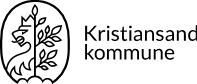 Kristiansand kommune, Rusteamet Postboks 4, 4685 Nodeland Post.rusteamet@kristiansand.kommune.noMelding om gravid kvinne med rusmiddeleksponering.Meldingen som sendes til rusteamet skal inneholde følgende punkter:Kontaktinformasjon: fødselsdato, adresse, tlf. nr. Bakgrunn for bekymringen og hvem som melder, er kvinnen gjort kjent med at melding sendes?Aktuelt: graviditet, familiesituasjon, andre barn, bruk av rusmidler, bosituasjon, helse, og eventuelt andre tiltak som er igangsatt.Helsepersonelloven § 32Den som yter helsehjelp, skal i sitt arbeid være oppmerksom på forhold som bør føre til tiltak fra den kommunale helse- og omsorgstjenesten, og skal av eget tiltak gi den kommunale helse- og omsorgstjenesten opplysninger om slike forhold etter å ha innhentet samtykke fra pasienten, eller så langt opplysningene ellers kan gis uten hinder av taushetsplikt etter § 21.Uten hinder av taushetsplikt etter § 21 skal helsepersonell av eget tiltak gi opplysninger til den kommunale helse- og omsorgstjenesten, når det er grunn til å tro at en gravid kvinne misbruker rusmidler på en slik måte at det er overveiende sannsynlig at barnet vil bli født med skade, jf. helse- og omsorgstjenesteloven § 10-3. Også etter pålegg fra de organer som er ansvarlige for gjennomføringen av den kommunale helse- og omsorgstjenesteloven, skal helsepersonell gi slike opplysninger.I helseinstitusjoner skal det utpekes en person som skal ha ansvaret for utleveringen av slike opplysninger.     